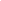 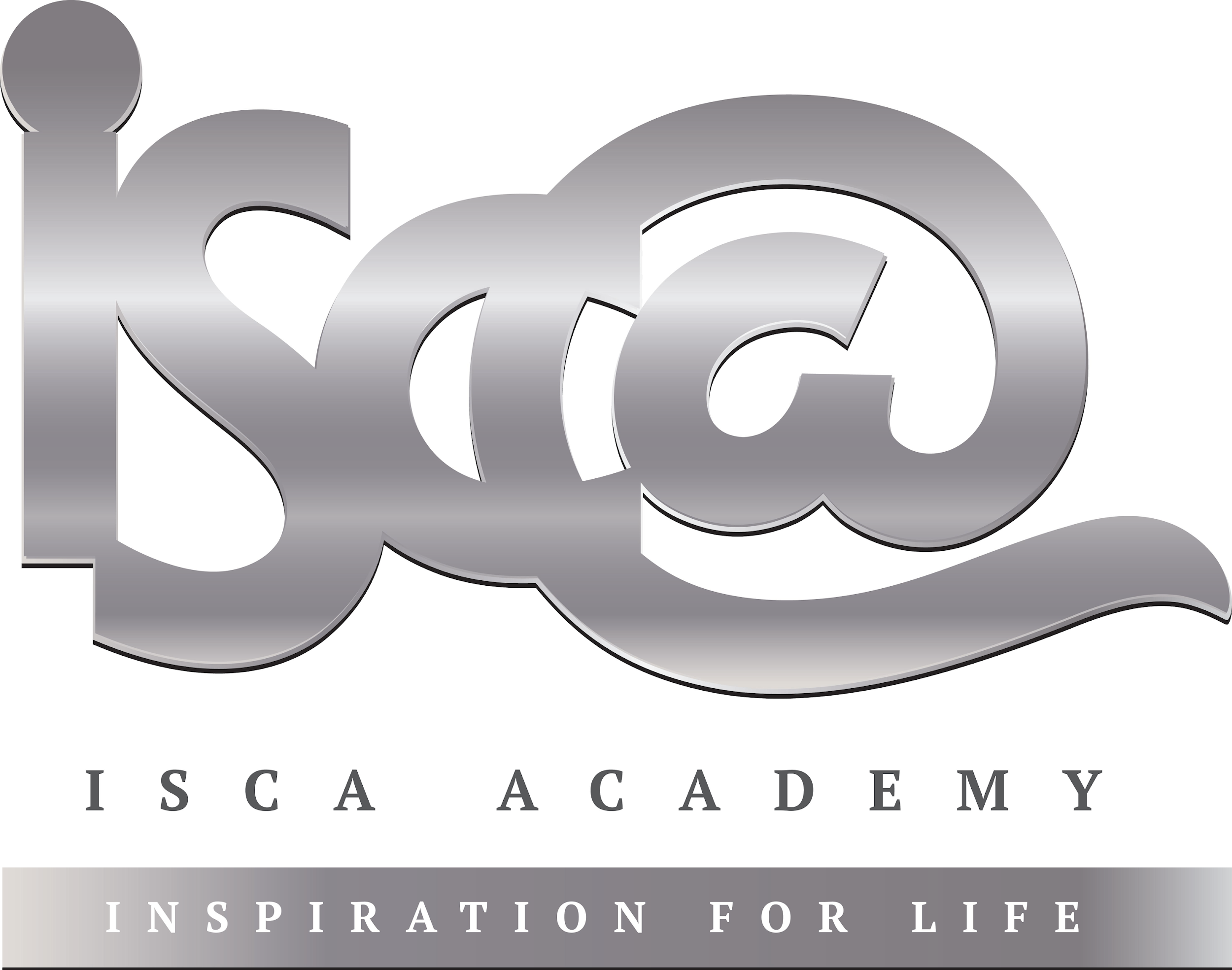 Each piece of weekly homework is due during your next GCSE RE lesson. Support can be gained from:Your RE teacher (F33)The GCSE revision guide or revision cards, if you have them (if not, they are available on SCOpay) The RE ‘AQA’ section of bbc bitesize: https://www.bbc.co.uk/bitesize/examspecs/zjgx47hExam Style Questions: 4 Mark Questions = Point / Explain / Point / Explain (give yourself 4 minutes per Q) If you get any of the following questions wrong, before next week, please ensure you test yourself on your knowledge surrounding the question(s) you got wrong. Explain two of the aims of punishment from a religious perspective. [4]___________________________________________________________________________________________________________________________________________________________________________________________________________________________________________________________________________________________________________________________________________________________________________________________________________________________________________________Explain the use of reformation from two contrasting religious perspectives. [4]___________________________________________________________________________________________________________________________________________________________________________________________________________________________________________________________________________________________________________________________________________________________________________________________________________________________________________________Year 11 HomeworkYear 11 HomeworkYear 11 HomeworkYear 11 HomeworkSubjectReligious Education Religious Education Religious Education Cycle1Week2Hand in Date